To Cancel Meals: call 978-686-1422 at least 24 hours prior to service. A $2.00 confidential donation is suggested per meal. Donation letters are mailed monthly.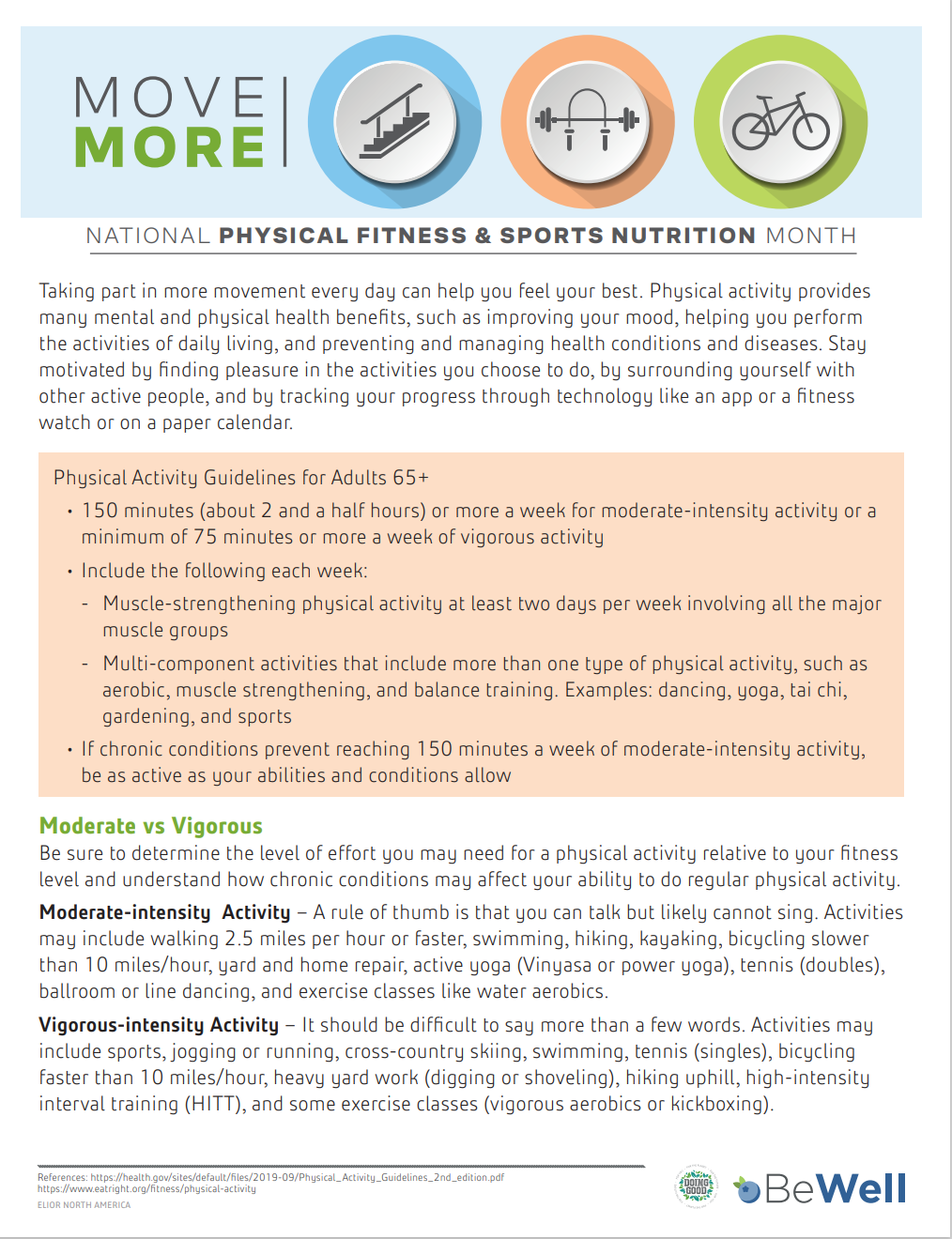 MondayMondayMondayTuesdayTuesdayTuesdayWednesdayWednesdayWednesdayThursdayThursdayThursdayFridayFridayFridayFridayPotassium (K), Sodium (Na) & Phosphorus (Phos) include: Entrée, sides, dessert or fruit, bread, margarine, and juice. Sodium (Na): Milligrams in parenthesesNutrition Questions? Contact Leigh Hartwell @ 978-651-3023 or lhartwell@agespan.orgPotassium (K), Sodium (Na) & Phosphorus (Phos) include: Entrée, sides, dessert or fruit, bread, margarine, and juice. Sodium (Na): Milligrams in parenthesesNutrition Questions? Contact Leigh Hartwell @ 978-651-3023 or lhartwell@agespan.orgPotassium (K), Sodium (Na) & Phosphorus (Phos) include: Entrée, sides, dessert or fruit, bread, margarine, and juice. Sodium (Na): Milligrams in parenthesesNutrition Questions? Contact Leigh Hartwell @ 978-651-3023 or lhartwell@agespan.orgPotassium (K), Sodium (Na) & Phosphorus (Phos) include: Entrée, sides, dessert or fruit, bread, margarine, and juice. Sodium (Na): Milligrams in parenthesesNutrition Questions? Contact Leigh Hartwell @ 978-651-3023 or lhartwell@agespan.orgPotassium (K), Sodium (Na) & Phosphorus (Phos) include: Entrée, sides, dessert or fruit, bread, margarine, and juice. Sodium (Na): Milligrams in parenthesesNutrition Questions? Contact Leigh Hartwell @ 978-651-3023 or lhartwell@agespan.orgPotassium (K), Sodium (Na) & Phosphorus (Phos) include: Entrée, sides, dessert or fruit, bread, margarine, and juice. Sodium (Na): Milligrams in parenthesesNutrition Questions? Contact Leigh Hartwell @ 978-651-3023 or lhartwell@agespan.org1 Sloppy Joe (195)Warm Berries (5)Corn (5)Garden Salad (150)Burger Bun (250)1 Sloppy Joe (195)Warm Berries (5)Corn (5)Garden Salad (150)Burger Bun (250)1 Sloppy Joe (195)Warm Berries (5)Corn (5)Garden Salad (150)Burger Bun (250)2 BreadedFish (225)Rice Pilaf (45)Br. Sprouts (15)Bun (330)Apple Slices (10)2 BreadedFish (225)Rice Pilaf (45)Br. Sprouts (15)Bun (330)Apple Slices (10)2 BreadedFish (225)Rice Pilaf (45)Br. Sprouts (15)Bun (330)Apple Slices (10)3 Macaroni and Cheese (650)Peas & Carrots (60) Oat Bread (150)Fresh Fruit (5)3 Macaroni and Cheese (650)Peas & Carrots (60) Oat Bread (150)Fresh Fruit (5)3 Macaroni and Cheese (650)Peas & Carrots (60) Oat Bread (150)Fresh Fruit (5)3 Macaroni and Cheese (650)Peas & Carrots (60) Oat Bread (150)Fresh Fruit (5)Potassium (K), Sodium (Na) & Phosphorus (Phos) include: Entrée, sides, dessert or fruit, bread, margarine, and juice. Sodium (Na): Milligrams in parenthesesNutrition Questions? Contact Leigh Hartwell @ 978-651-3023 or lhartwell@agespan.orgPotassium (K), Sodium (Na) & Phosphorus (Phos) include: Entrée, sides, dessert or fruit, bread, margarine, and juice. Sodium (Na): Milligrams in parenthesesNutrition Questions? Contact Leigh Hartwell @ 978-651-3023 or lhartwell@agespan.orgPotassium (K), Sodium (Na) & Phosphorus (Phos) include: Entrée, sides, dessert or fruit, bread, margarine, and juice. Sodium (Na): Milligrams in parenthesesNutrition Questions? Contact Leigh Hartwell @ 978-651-3023 or lhartwell@agespan.orgPotassium (K), Sodium (Na) & Phosphorus (Phos) include: Entrée, sides, dessert or fruit, bread, margarine, and juice. Sodium (Na): Milligrams in parenthesesNutrition Questions? Contact Leigh Hartwell @ 978-651-3023 or lhartwell@agespan.orgPotassium (K), Sodium (Na) & Phosphorus (Phos) include: Entrée, sides, dessert or fruit, bread, margarine, and juice. Sodium (Na): Milligrams in parenthesesNutrition Questions? Contact Leigh Hartwell @ 978-651-3023 or lhartwell@agespan.orgPotassium (K), Sodium (Na) & Phosphorus (Phos) include: Entrée, sides, dessert or fruit, bread, margarine, and juice. Sodium (Na): Milligrams in parenthesesNutrition Questions? Contact Leigh Hartwell @ 978-651-3023 or lhartwell@agespan.org6   Apricot Meatballs (220)Couscous (5)Beets (140)Vienna Brd (140)Pineapple (5)6   Apricot Meatballs (220)Couscous (5)Beets (140)Vienna Brd (140)Pineapple (5)6   Apricot Meatballs (220)Couscous (5)Beets (140)Vienna Brd (140)Pineapple (5)7 Beef & Pepper Pasta (140)Zucchini & (10)Summer Squash Roll (180)Mandarins (5)7 Beef & Pepper Pasta (140)Zucchini & (10)Summer Squash Roll (180)Mandarins (5)7 Beef & Pepper Pasta (140)Zucchini & (10)Summer Squash Roll (180)Mandarins (5)8 Cold: Chicken Salad (340)Garden Salad (35)Tabouli (125)MG Bread (300)Yogurt (75)Juice (0)8 Cold: Chicken Salad (340)Garden Salad (35)Tabouli (125)MG Bread (300)Yogurt (75)Juice (0)8 Cold: Chicken Salad (340)Garden Salad (35)Tabouli (125)MG Bread (300)Yogurt (75)Juice (0)9 Special: Crustless Quiche (305)Corn (5)Honey Carrot (80)Fruit Salad (5)Oat Bread (150)9 Special: Crustless Quiche (305)Corn (5)Honey Carrot (80)Fruit Salad (5)Oat Bread (150)9 Special: Crustless Quiche (305)Corn (5)Honey Carrot (80)Fruit Salad (5)Oat Bread (150)10 Beef Stew (245)Rice (5)Roll (180)Fresh Fruit (5)10 Beef Stew (245)Rice (5)Roll (180)Fresh Fruit (5)10 Beef Stew (245)Rice (5)Roll (180)Fresh Fruit (5)10 Beef Stew (245)Rice (5)Roll (180)Fresh Fruit (5)K930Phos265Na575K910Phos280Na635Na63513 BeefFajita (305)Green Beans (5)Spanish Rice (260)Tortilla (220)Cookie (70)13 BeefFajita (305)Green Beans (5)Spanish Rice (260)Tortilla (220)Cookie (70)13 BeefFajita (305)Green Beans (5)Spanish Rice (260)Tortilla (220)Cookie (70)14 Turkey Burgerw/Mushroom (230)Beets (140)Carrots (45) LS Bread (0)Applesauce (15) Cranberries (5)14 Turkey Burgerw/Mushroom (230)Beets (140)Carrots (45) LS Bread (0)Applesauce (15) Cranberries (5)14 Turkey Burgerw/Mushroom (230)Beets (140)Carrots (45) LS Bread (0)Applesauce (15) Cranberries (5)15 Chicken Pesto Pasta (440)Zucchini (5)Roll (180)Fresh Fruit (5)15 Chicken Pesto Pasta (440)Zucchini (5)Roll (180)Fresh Fruit (5)15 Chicken Pesto Pasta (440)Zucchini (5)Roll (180)Fresh Fruit (5)16 BBQ Pulled Pork* (530)Cauliflower (15)Corn (5)Burger Bun (250)Mandarins (5)16 BBQ Pulled Pork* (530)Cauliflower (15)Corn (5)Burger Bun (250)Mandarins (5)16 BBQ Pulled Pork* (530)Cauliflower (15)Corn (5)Burger Bun (250)Mandarins (5)17 Lemon FishWhite RiceBr. Sprouts (15)Roll (180)Yogurt (75)Juice (0)17 Lemon FishWhite RiceBr. Sprouts (15)Roll (180)Yogurt (75)Juice (0)17 Lemon FishWhite RiceBr. Sprouts (15)Roll (180)Yogurt (75)Juice (0)17 Lemon FishWhite RiceBr. Sprouts (15)Roll (180)Yogurt (75)Juice (0)K760Phos280Na92020 Lemon (420)Chicken Stir Fry Brown Rice (25)Vienna Brd (140)Pineapple (5)20 Lemon (420)Chicken Stir Fry Brown Rice (25)Vienna Brd (140)Pineapple (5)20 Lemon (420)Chicken Stir Fry Brown Rice (25)Vienna Brd (140)Pineapple (5)21 Volunteer Appreciation DayNo Meals Served21 Volunteer Appreciation DayNo Meals Served21 Volunteer Appreciation DayNo Meals Served22 Tarragon Pork (360)Carrots (45)Warm Apples(10) Coleslaw (45)Roll (250)22 Tarragon Pork (360)Carrots (45)Warm Apples(10) Coleslaw (45)Roll (250)22 Tarragon Pork (360)Carrots (45)Warm Apples(10) Coleslaw (45)Roll (250)23 B-day Cold: Egg Salad (135)Pasta Salad (205) Garden Salad (35)Oat Bread (260)Grahams (70)23 B-day Cold: Egg Salad (135)Pasta Salad (205) Garden Salad (35)Oat Bread (260)Grahams (70)23 B-day Cold: Egg Salad (135)Pasta Salad (205) Garden Salad (35)Oat Bread (260)Grahams (70)24 Beef Burgundy (190)Egg Noodles (5)CauliflowerRoll (180)Gelatin (40)24 Beef Burgundy (190)Egg Noodles (5)CauliflowerRoll (180)Gelatin (40)24 Beef Burgundy (190)Egg Noodles (5)CauliflowerRoll (180)Gelatin (40)24 Beef Burgundy (190)Egg Noodles (5)CauliflowerRoll (180)Gelatin (40)21 Volunteer Appreciation DayNo Meals Served21 Volunteer Appreciation DayNo Meals Served21 Volunteer Appreciation DayNo Meals ServedK610Phos370Na820K775Phos345Na485Na48527 No MealsMemorial Day27 No MealsMemorial Day27 No MealsMemorial Day 28 Stuffed Shells  w/Red Pepper  Sauce (410) Cauliflower (15) Dinner Roll (260) Applesauce (15) 28 Stuffed Shells  w/Red Pepper  Sauce (410) Cauliflower (15) Dinner Roll (260) Applesauce (15) 28 Stuffed Shells  w/Red Pepper  Sauce (410) Cauliflower (15) Dinner Roll (260) Applesauce (15) 29 Chicken  Kiev (435) Rice Pilaf (45) Beets (140) MG Bread (150) Pineapple (5) 29 Chicken  Kiev (435) Rice Pilaf (45) Beets (140) MG Bread (150) Pineapple (5) 29 Chicken  Kiev (435) Rice Pilaf (45) Beets (140) MG Bread (150) Pineapple (5) 30 Meatloaf w/Gravy (210) Orzo (30) Peas (60) Oat Bread (150) Canned Fruit (5) 30 Meatloaf w/Gravy (210) Orzo (30) Peas (60) Oat Bread (150) Canned Fruit (5) 30 Meatloaf w/Gravy (210) Orzo (30) Peas (60) Oat Bread (150) Canned Fruit (5) 31 Cheese  Omelet (270) Rstd Potatoes (5) Corn (5) Roll (180) Fruit (5) 31 Cheese  Omelet (270) Rstd Potatoes (5) Corn (5) Roll (180) Fruit (5) 31 Cheese  Omelet (270) Rstd Potatoes (5) Corn (5) Roll (180) Fruit (5) 31 Cheese  Omelet (270) Rstd Potatoes (5) Corn (5) Roll (180) Fruit (5)27 No MealsMemorial Day27 No MealsMemorial Day27 No MealsMemorial DayK690Phos265Na810K710Phos260Na750K865Phos330Na460K750Phos390Na605